安全评价报告信息公布表机构名称湖北景深安全技术有限公司湖北景深安全技术有限公司湖北景深安全技术有限公司资质证号APJ-（鄂）-002APJ-（鄂）-002委托单位湖北兴福电子材料股份有限公司湖北兴福电子材料股份有限公司湖北兴福电子材料股份有限公司湖北兴福电子材料股份有限公司湖北兴福电子材料股份有限公司湖北兴福电子材料股份有限公司项目名称2万吨/年电子级氨水联产1万吨/年电子级氨气项目2万吨/年电子级氨水联产1万吨/年电子级氨气项目2万吨/年电子级氨水联产1万吨/年电子级氨气项目2万吨/年电子级氨水联产1万吨/年电子级氨气项目2万吨/年电子级氨水联产1万吨/年电子级氨气项目2万吨/年电子级氨水联产1万吨/年电子级氨气项目业务类别安全预评价安全预评价安全预评价安全预评价安全预评价安全预评价安全评价过程控制情况安全评价过程控制情况安全评价过程控制情况安全评价过程控制情况安全评价过程控制情况安全评价过程控制情况安全评价过程控制情况安全评价项目管理项目组长项目组长技术负责人技术负责人过程控制负责人过程控制负责人安全评价项目管理王海波王海波张  苛张  苛谭  辉谭  辉编制过程报告编制人报告编制人报告提交日期报告提交日期报告审核人报告审批人编制过程王海波、鲁小芳王海波、鲁小芳2023.5.142023.5.14周智鑫张  苛安全评价项目参与人员姓名认定专业安全评价师从业识别卡/证书编号安全评价师从业识别卡/证书编号注册安全工程师注册证号是否专职安全评价项目参与人员吴迎春化工工艺1800000000200430180000000020043042180199403专职安全评价项目参与人员冀仕盛电气08000000002077090800000000207709/专职安全评价项目参与人员夏  鹏化工工艺S011032000110192000988S011032000110192000988/专职安全评价项目参与人员鲁小芳安全/通风S011032000110193000940S01103200011019300094042220298206专职安全评价项目参与人员丁鹏程自动化S011032000110203000932S011032000110203000932/专职安全评价项目参与人员余海波机械S011032000110193001025S01103200011019300102542220298195专职安全评价项目参与人员王海波化工工艺/安全S011032000110192001402S01103200011019200140242180199405专职安全评价项目参与人员谭辉化工工艺/化工机械S011032000110192001025S01103200011019200102542180175866专职安全评价项目参与人员周智鑫化工工艺S011032000110192001446S01103200011019200144642190219314专职项目简介项目简介项目简介项目简介项目简介项目简介项目简介项目名称：2万吨/年电子级氨水联产1万吨/年电子级氨气项目。项目性质：新建危险化学品建设项目。建设单位：湖北兴福电子材料股份有限公司。建设地点：猇亭化工园。项目投资额：25572.81万元。占地面积：33000平方米。劳动定员：31人。法人代表人：李少平。备案情况：本项目于2022年8月12日取得宜昌市猇亭区发展和改革局下发的项目备案证，登记备案项目代码：2207-420505-04-02-356365。项目名称：2万吨/年电子级氨水联产1万吨/年电子级氨气项目。项目性质：新建危险化学品建设项目。建设单位：湖北兴福电子材料股份有限公司。建设地点：猇亭化工园。项目投资额：25572.81万元。占地面积：33000平方米。劳动定员：31人。法人代表人：李少平。备案情况：本项目于2022年8月12日取得宜昌市猇亭区发展和改革局下发的项目备案证，登记备案项目代码：2207-420505-04-02-356365。项目名称：2万吨/年电子级氨水联产1万吨/年电子级氨气项目。项目性质：新建危险化学品建设项目。建设单位：湖北兴福电子材料股份有限公司。建设地点：猇亭化工园。项目投资额：25572.81万元。占地面积：33000平方米。劳动定员：31人。法人代表人：李少平。备案情况：本项目于2022年8月12日取得宜昌市猇亭区发展和改革局下发的项目备案证，登记备案项目代码：2207-420505-04-02-356365。项目名称：2万吨/年电子级氨水联产1万吨/年电子级氨气项目。项目性质：新建危险化学品建设项目。建设单位：湖北兴福电子材料股份有限公司。建设地点：猇亭化工园。项目投资额：25572.81万元。占地面积：33000平方米。劳动定员：31人。法人代表人：李少平。备案情况：本项目于2022年8月12日取得宜昌市猇亭区发展和改革局下发的项目备案证，登记备案项目代码：2207-420505-04-02-356365。项目名称：2万吨/年电子级氨水联产1万吨/年电子级氨气项目。项目性质：新建危险化学品建设项目。建设单位：湖北兴福电子材料股份有限公司。建设地点：猇亭化工园。项目投资额：25572.81万元。占地面积：33000平方米。劳动定员：31人。法人代表人：李少平。备案情况：本项目于2022年8月12日取得宜昌市猇亭区发展和改革局下发的项目备案证，登记备案项目代码：2207-420505-04-02-356365。项目名称：2万吨/年电子级氨水联产1万吨/年电子级氨气项目。项目性质：新建危险化学品建设项目。建设单位：湖北兴福电子材料股份有限公司。建设地点：猇亭化工园。项目投资额：25572.81万元。占地面积：33000平方米。劳动定员：31人。法人代表人：李少平。备案情况：本项目于2022年8月12日取得宜昌市猇亭区发展和改革局下发的项目备案证，登记备案项目代码：2207-420505-04-02-356365。项目名称：2万吨/年电子级氨水联产1万吨/年电子级氨气项目。项目性质：新建危险化学品建设项目。建设单位：湖北兴福电子材料股份有限公司。建设地点：猇亭化工园。项目投资额：25572.81万元。占地面积：33000平方米。劳动定员：31人。法人代表人：李少平。备案情况：本项目于2022年8月12日取得宜昌市猇亭区发展和改革局下发的项目备案证，登记备案项目代码：2207-420505-04-02-356365。现场开展工作情况现场开展工作情况现场开展工作情况现场开展工作情况现场开展工作情况现场开展工作情况现场开展工作情况勘察人员王海波、夏  鹏王海波、夏  鹏王海波、夏  鹏王海波、夏  鹏王海波、夏  鹏王海波、夏  鹏勘察时间2022.11.162022.11.162022.11.162022.11.162022.11.162022.11.16勘察任务现场勘查、收集并核实业主单位提供的安全评价相关资料现场勘查、收集并核实业主单位提供的安全评价相关资料现场勘查、收集并核实业主单位提供的安全评价相关资料现场勘查、收集并核实业主单位提供的安全评价相关资料现场勘查、收集并核实业主单位提供的安全评价相关资料现场勘查、收集并核实业主单位提供的安全评价相关资料勘察中发现的问题无无无无无无评价项目其他信息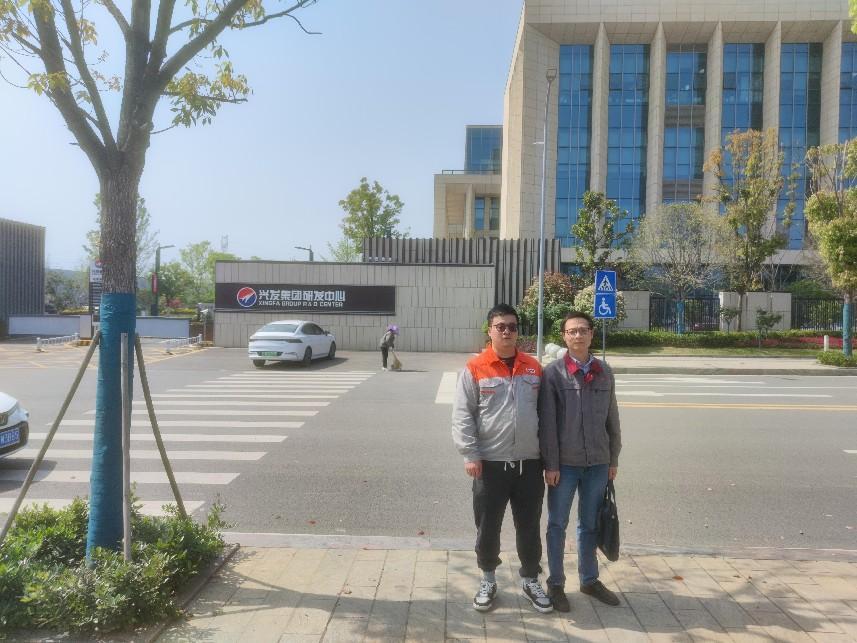 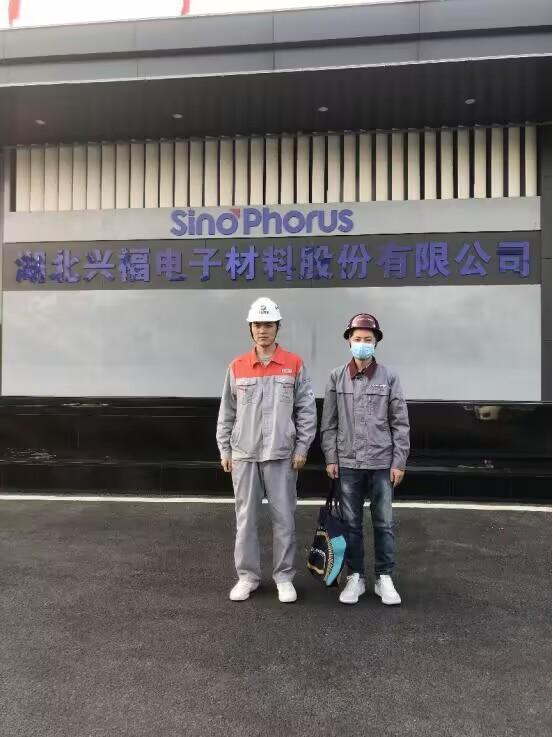 